Чек-лист на апрель«События, ставшие знаковыми для Липецкой земли»Экскурс в историю города (открытие минеральных источников)Открытие памятника летчикам авиацентра, погибшим при выполнении полетных заданий (2003г)Экскурсия в музей Липецкого авиацентра.Липецк – город металлургов, НЛМК –градообразующее предприятие, открытие первой домны. (подготовка видео экскурсий, видеопрезентаций)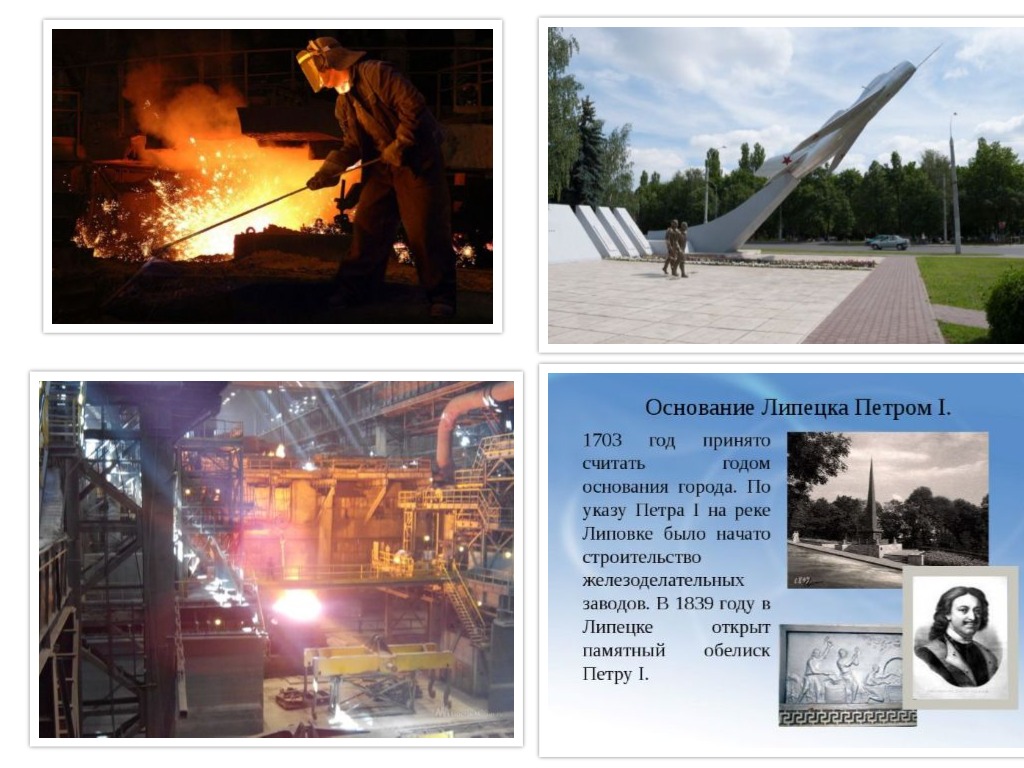 